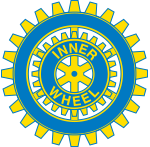 Distrikt 236									2022-02-03SverigeAnmälningslista till IW distriktsmöte i UddevallaVärdklubb: Kungshamn-Lysekil-Munkedal IWCFrån:                                                                                              IWCSenast 10 februari 2022 till Klubbsekreterare Marie-Louse Berntsson mail:  ml.berntsson@outlook.com Telefon: 0736 57 80 86NamnDelegatSuppleantMedlemSpecialkost